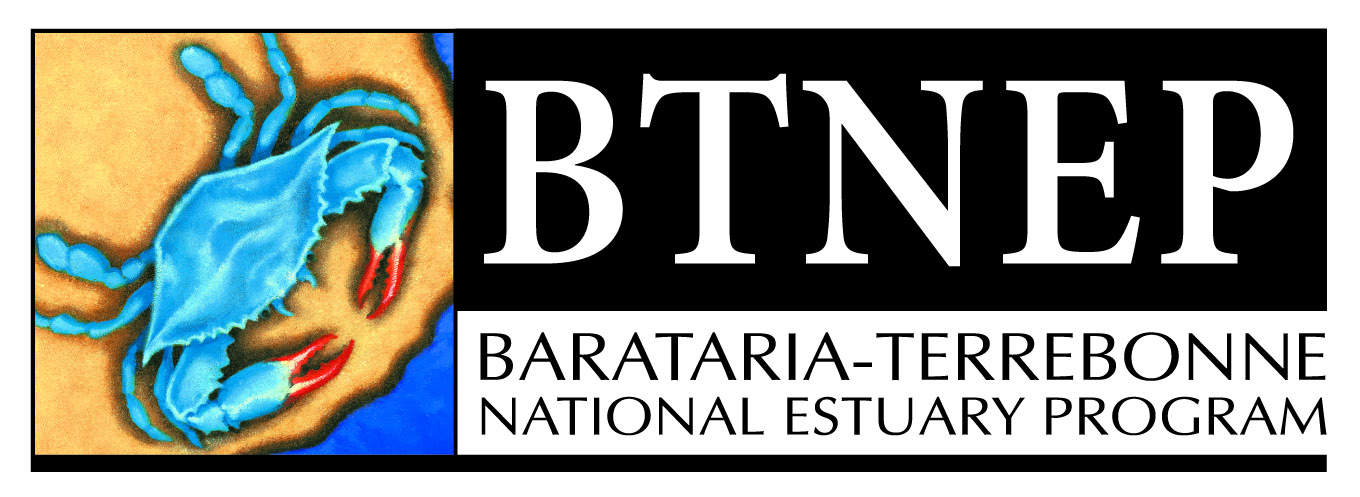 Barataria-Terrebonne National Estuary ProgramManagement Conference Agenda - Meeting #909:30 a.m. – 12:00 pm Thursday, February 6, 2020Nicholls State University Century Room, Nicholls Campus (under Stadium)CALL TO ORDER - 9:30 A.M. – 9:40 A.M.Welcome – Quenton Fontenot, BTNEP MC ChairmanRoll Call – Nicole Babin, BTNEP Office CoordinatorReading and Approval of Minutes from MC #89 on November 7, 2019 Meeting PROGRAM ACTIVITIES - 9:40 A.M. – 9:50 A.M.Personnel Changes – Susan Testroet-Bergeron has retired. Dean Blanchard is Interim Director as this time.BTNEP Meeting Report – October 24, 2019 to January 12, 2020Matt attended the Terrebonne Coastal Zone meetingNatalie and Dean attended a meeting with the City of Thibodaux Public Works Department to discuss and implement the project "Development of Chimney Swift Nesting/Roosting Towers and Educational Kiosks"Delaina attended a meeting with Krista Adams to discuss potential Purple Martins monitoring and funding for estuaryAndrew, Dean, Quenton Fontenot and Dr. John Doucet attended to discuss Wetland Assimilation project in the Bayou Folse Watershed.Alma attended a Conference Call with the Embrace Working Group Siva and Andrew attended a meeting with Kevin Belanger and Pat Gordon with South Central Planning & Development Commission to discuss about Bayou Folse and Bayou Lafourche Home Sewage Assistance projectsDelaina attended a meeting with BIO info EXPERTS to discussion of study design for microbiotic bird samples for Gulf Coast Genomic Surveillance CollaboratoryAlma attended the Louisiana Recycle Coalition Conference callAndrew attended the Louisiana Master Naturalist Greater New Orleans meetingDelaina attended a Conference call with USGS to discuss budget for Caminada-Whiskey Winter Bird AnalysisDelaina attended the Gulf Coast Genomic Surveillance Collaboratory Alma attended Louisiana Recycle Coalition meetingMatt attended the Terrebonne Coastal Zone Management meetingAlma attended the Embrace Working Group Conference CallAlma attended the Bayou Industrial Group (BIG) meeting Delaina attended a meeting with Katie Brasted to discuss future bird work at Woodlands ConservancySusan and Alma attended a meeting about the Wetlands Education Initiative and Partnership Project at the River Center in Baton RougeDelaina attended a meeting with David Cassard for Thibodaux Christmas Bird Count PlanningBTNEP Staff attended the LUMCON Sexual Harassment Training  Alma attended the Bayou Lafourche Freshwater District meetingAndrew and Siva attended the National Park Service Interagency Committee meetingSeth and Matt attended a meeting with Angela Rathle, National Park ServiceNicole, Susan and Dean attended a Paddle Bayou Lafourche meeting with Ben Malbrough and Ryan Perque, Bayou Lafourche Freshwater District Susan, Seth and Dean attended a meeting with Nicki Boudreaux Strategic CommunicationsBTNEP hosted its quarterly Management Conference meeting on the Nicholls State University campus. Presentations included:“Bayou Lafourche Freshwater District (BLFWD) in partnership with CPRA and LDEQ as they begin innovative agreement for critical pump station;” Ben Malbrough, Bayou Lafourche Freshwater District (BLFWD)  “Understanding Migratory Connectivity of Red Knots (Calidris canutus) in Louisiana”, Delaina LeBlanc, BTNEP “Removal of Derelict Crab Traps;” Adam Songy, Lake Pontchartrain Basin Foundation “Oil Spills and Birds: From Response to Restoration;” Eva Windhoffer, Louisiana Oil Spill Coordinator's Office Susan attended the Nicholls Coastal Center Strategy MeetingSusan met with Emily Knobloch to discuss online outreach and social media strategiesSusan and Dean participated in an ANEP Board of Directors meetingSusan and Natalie attended the Thibodaux City Council meetings in support of Chimney Swift project   Susan attended the BTEF Board meetingMatt participated as a member of the Terrebonne Coastal Zone Management councilAlma participated in an EPA Trash Free Waters Grant conference call. Susan met with Bonnie Mulholland; Academy to discuss a BTNEP/Academy partnershipSusan met with Nicki Boudreaux to discuss the 2019 BTNEP Annual ReportDelaina participated in a meeting with Bio Info Susan and Siva met with Emme Elliott to discuss BTNEP Water Quality project and possible contractor position. Alma met with the French Quarter Festivals leadership team to discuss EPA grant proposal. Matt presented at the Plaquemine Parish Coastal Zone Management meeting with a general BTNEP Presentation and discussion on the Spanish Pass USACE project. Susan met with Leroy Triggs, Nicholls studentSusan and Nicole hosted the Nicholls Coastal Center -Outreach and Education Subcommittee  MeetingDelaina attended the Purple Martin Conservation in Southeast Louisiana meetingDelaina attended the Red knot recovery meeting with USFWS in LafayetteDelaina attended the Caminada/Whiskey winter bird analysis meetingAlma attended the Bayou Lafourche Freshwater District meetingAndrew, Siva, Dean and Susan met with USDA NRCS to discuss the use of restoration act funds in Bayou Folse watershed. Delaina hosted a benthic analysis meeting with Cliff NunnallyAlma attend the Bayou Industrial Group (BIG) luncheon where Dr. McClain was the speakerAndrew, Susan, Dean and Siva hosted a meeting to discuss Restoration Funds in the Bayou Folse Watershed with NRCS, NSU, DU, LDEQ, LGFCSusan and Natalie attended the City Council meetingSusan attended a meeting with WYES to discuss film, Lenny Delbert  Delaina attended a benthic analysis meeting with Cliff NunnallyPresentations/Exhibits/Field Trips/ Volunteer Events –  October 24, 2019 to January 12, 2020Andrew and Siva conducted Bayou Lafourche Water Sampling   Matt conducted seed collection on Grand Isle Andrew and Siva conducted the LA Master Naturalist Intro WorkshopSeth and Matt conducted a week long volunteer event with the University of Missouri “Mizzou Alternative Breaks”.  Events for the week included plant nursery activities, Invasive species removal at Grand Isle State Park, and an educational paddle event in the Swamp/Bottomland Hardwood swamps of the Barataria Terrebonne National EstuaryAlma attended and judged the Terrebonne Parish Science FairAndrew and Siva conducted Bayou Folse Water Sampling   Delaina collected samples of microbiotic bird for Gulf Coast Genomic Surveillance CollaboratoryDelaina coordinated the Piping Plover Survey on Big Timbalier in Terrebonne BayAndrew and Seth conducted Bayou Lafourche Water Sampling Andrew and Seth conducted Bayou Folse Water Sampling Andrew presented a Coastal Restoration presentation to the Louisiana Master Naturalist ProgramAlma conducted water samples from Elmer’s Island for Microplastic with Sofia GiordanoAlma hosted the Marine Debris Education Prevention Program with Regina Chustz H.L. Bourgeois High School  Delaina presented a Red Knot presentation to Thibodaux High School studentsAndrew, Kaitlyn, and Emily conducted Bayou Lafourche Water Sampling Andrew, Kaitlyn, and Emily conducted Bayou Folse Water Sampling Delaina attended the Thibodaux Christmas Bird CountAndrew and Siva conducted Bayou Folse Water SamplingSiva and Andrew conducted water sampling in the Bayou Folse and Bayou Lafourche watersheds.Matt conducted a marsh survival survey near Port Fourchon.Andrew lead the Louisiana Master Naturalist class in Grand IsleSusan and Chip Kline, Coastal Protection and Restoration Authority (CPRA) presented at the Conservation Summit hosted by Shell Oil Company in New OrleansSusan presented at the  Shell Oil Co. social investments international dinner in New Orleans at their Conservation Summit Alma hosted the Central Lafourche High School Junior ROTC students on Elmer’s Island for a beach cleanup and a lesson on marine debris prevention and educationAlma hosted a marine debris prevention and education event for the students of Oaklawn Middle School on Elmer’s Island. Alma will be attending Coastal Day at Nicholls State UniversityIII	 MEDIA COVERAGE (For October 22, 2019 – January 12, 2020)“Cassidy Co-Authors Bill to Double Estuary Funding,” – January 10, 2020 kpel965.com (Lafayette, LA)“All eyes on eagles: Expo Set for Feb. 13-15,” – January 8, 2020 St.MaryNow.com (Franklin, LA)“Gov. Edwards Announces Boards and Commissions Appointments,” – January 2, 2020 kadn.com (Lafayette, LA)“Students to receive bottle refilling station to reduce plastic use,” – December 12, 2019 dailycomet.com (Thibodaux, LA)“Students to receive bottle refilling station to reduce plastic use,” – December 12, 2019 houmatoday.com (Houma, LA)“New towers to provide nests for bat-like bird in decline,” – December 10, 2019 houmatoday.com (Houma, LA)“Bayou Lafourche Fresh Water District hires contractor to remove 12 derelict vessels,” – November 6, 2019 Houma Times (Houma, LA)“Nicholls Volunteers Collect More Than 3,000 Pounds of Trash,” – October 24, 2019 Thibodaux Chamber Insight (Thibodaux, LA)“Environmental group awarded two grants,” – October 22, 2019 Daily Comet (Thibodaux, LA)PROJECT STATUSRequest for Payment – Audubon Nature Institute “Teach Wild: A lesson on Marine Debris”  - EPA Grant Number CE-00666015 EPA Tracking 2019-13 – Alma Robichaux-Jackson Request for Contract – “2020 Louisiana Wetland Teacher Workshop” EPA Grant Number CE-01F68001 EPA Tracking 2020-19 – Alma Robichaux-JacksonRequest for No Cost Time Extension – “The Water Institute of the Gulf” EPA Grant Number CE-00666014, EPA Tracking Number 2020-18 – Richard DeMayRequest for Contract – “Census of Red Knots on the Chandeleur Islands and Grand Isle” USFWS Grant Award Number F19AC00712– Delaina LeBlancNotice of Sponsorship - “2020 Environmental Education State Symposium” EPA Grant Number CE-01f68001, EPA Tracking Number 2020-16 – Alma Robichaux-JacksonRequest for Contract – “2019 Chauvin Folk Art Festival” EPA Grant Number CE-00666015 EPA Tracking 2020-16 – Seth MoncriefStaff is working to finalize Comprehensive Conservation and Management Plan (CCMP) for EPA concurrenceRequest for Payment and Final Deliverable – “BTNEP Media Relations” EPA Grant Number CE-00666013 EPA Tracking 2017-18 – Seth MoncriefRequest for Payment – “Pre-release baseline data on plant demography of Chinese tallow before Biocontrol Program is initiated ” Task 3 - EPA Grant Number CE-00666014 EPA Tracking 2018-15 – Matt Benoit Request for Payment – “Pre-release baseline data on plant demography of Chinese tallow before Biocontrol Program is initiated ” Task 4 - EPA Grant Number CE-00666014 EPA Tracking 2018-15 – Matt Benoit Staff is working to finalize Comprehensive Conservation and Management Plan (CCMP) for EPA concurrence.IV. SCHEDULE NEXT BTNEP MANAGEMENT CONFERENCE MEETING DATE –             9:50 A.M. – 9:55 A.M.Save the Date – May 7, 2020 – Century, Nicholls State UniversitySave the Date – August 6, 2020 – Location TBD, Nicholls State UniversitySave the Date – November 5, 2020 – Location TBD, Nicholls State University     V.  OTHER IMPORTANT UPCOMING EVENTS AND RELATED DATES – “2020 Year of the Gulf” Embrace the Gulf ActivitiesWorld Wetland Day; South Louisiana Wetland Discovery Center – January 31, 2020Bayou Lafourche Clean up – March 21, 2020Paddle Bayou Lafourche – April 2-4, 2020Grand Isle Migratory Bird Festival – April 17-19, 2020Deepwater Horizon; Anniversary Cleanup on Elmer’s Island – April 18, 2020    VI. DISCUSSION ITEMS – 10:00 A.M. – 12:00 Noon"Restoration Opportunities For The Louisiana Iris" Gary Salathe (30 minutes) “Sustaining Culture in the Face of Land Loss” Maida Owens (30 minutes)“Grand Isle State Park Chinese Tallow Removal and Restoration Project“ David Baker (20 minutes)VII. NEW BUSINESS  VIII. ANNOUNCEMENTSIX. ADJOURN 